附件：1.学员简历表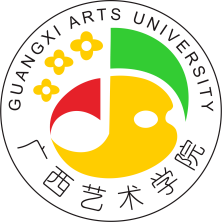 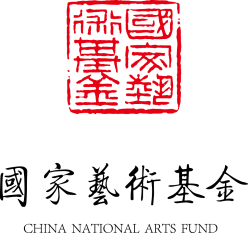 国家艺术基金2019年度艺术人才培养资助项目“广西与东南亚民族建筑艺术创新人才培养”报名表备注：1.如实填写本表；2.表格行数可自行添加。姓名姓名性别出生年月出生年月民族工作单位工作单位职务职称联系电话联系电话身份证号最终学历最终学历专业QQQQ邮箱通讯地址通讯地址个人简历及获奖情况个人简历及获奖情况个人简历及获奖情况个人简历及获奖情况个人简历及获奖情况所在单位意见并加盖公章